Third-Party NoticesRoboRaidLast update: August 3, 2021Table of ContentsTable of Contents	2Third-Party Notices – RoboRaid	3Ogg Vorbis	3Orbitron font	4Triangle.NET	5WWise	6Third-Party Notices – RoboRaidNOTICES AND INFORMATIONDo Not Translate or LocalizeThis software incorporates material from third parties. Microsoft makes certain open source code available at http://3rdpartysource.microsoft.com, or you may send a check or money order for US $5.00, including the product name, the open source component name, and version number, to:Source Code Compliance Team
Microsoft Corporation
One Microsoft Way
Redmond, WA 98052
USANotwithstanding any other terms, you may reverse engineer this software to the extent required to debug changes to any libraries licensed under the GNU Lesser General Public License.Ogg VorbisCopyright (c) 2002-2015 Xiph.org Foundation
Provided for Informational Purposes Only
BSD LicenseAll rights reserved.Redistribution and use in source and binary forms, with or without modification, are permitted provided that the following conditions are met:Redistributions of source code must retain the above copyright notice, this list of conditions and the following disclaimer.Redistributions in binary form must reproduce the above copyright notice, this list of conditions and the following disclaimer in the documentation and/or other materials provided with the distribution.THIS SOFTWARE IS PROVIDED BY THE COPYRIGHT HOLDERS AND CONTRIBUTORS ""AS IS"" AND ANY EXPRESS OR IMPLIED WARRANTIES, INCLUDING, BUT NOT LIMITED TO, THE IMPLIED WARRANTIES OF MERCHANTABILITY AND FITNESS FOR A PARTICULAR PURPOSE ARE DISCLAIMED. IN NO EVENT SHALL THE COPYRIGHT HOLDER OR CONTRIBUTORS BE LIABLE FOR ANY DIRECT, INDIRECT, INCIDENTAL, SPECIAL, EXEMPLARY, OR CONSEQUENTIAL DAMAGES (INCLUDING, BUT NOT LIMITED TO, PROCUREMENT OF SUBSTITUTE GOODS OR SERVICES; LOSS OF USE, DATA, OR PROFITS; OR BUSINESS INTERRUPTION) HOWEVER CAUSED AND ON ANY THEORY OF LIABILITY, WHETHER IN CONTRACT, STRICT LIABILITY, OR TORT (INCLUDING NEGLIGENCE OR OTHERWISE) ARISING IN ANY WAY OUT OF THE USE OF THIS SOFTWARE, EVEN IF ADVISED OF THE POSSIBILITY OF SUCH DAMAGE.Orbitron fontCopyright (c) 2009, Matt McInerney
Provided for Informational Purposes Only
SIL OPEN FONT LICENSE
Version 1.1 - 26 February 2007PREAMBLEThe goals of the Open Font License (OFL) are to stimulate worldwide development of collaborative font projects, to support the font creation efforts of academic and linguistic communities, and to provide a free and open framework in which fonts may be shared and improved in partnership with others.The OFL allows the licensed fonts to be used, studied, modified and redistributed freely as long as they are not sold by themselves. The fonts, including any derivative works, can be bundled, embedded, redistributed and/or sold with any software provided that any reserved names are not used by derivative works. The fonts and derivatives, however, cannot be released under any other type of license. The requirement for fonts to remain under this license does not apply to any document created using the fonts or their derivatives.DEFINITIONS"Font Software" refers to the set of files released by the Copyright Holder(s) under this license and clearly marked as such. This may include source files, build scripts and documentation."Reserved Font Name" refers to any names specified as such after the copyright statement(s)."Original Version" refers to the collection of Font Software components as distributed by the Copyright Holder(s)."Modified Version" refers to any derivative made by adding to, deleting, or substituting — in part or in whole — any of the components of the Original Version, by changing formats or by porting the Font Software to a new environment."Author" refers to any designer, engineer, programmer, technical writer or other person who contributed to the Font Software.PERMISSION & CONDITIONSPermission is hereby granted, free of charge, to any person obtaining a copy of the Font Software, to use, study, copy, merge, embed, modify, redistribute, and sell modified and unmodified copies of the Font Software, subject to the following conditions:1) Neither the Font Software nor any of its individual components, in Original or Modified Versions, may be sold by itself.2) Original or Modified Versions of the Font Software may be bundled, redistributed and/or sold with any software, provided that each copy contains the above copyright notice and this license. These can be included either as stand-alone text files, human-readable headers or in the appropriate machine-readable metadata fields within text or binary files as long as those fields can be easily viewed by the user.3) No Modified Version of the Font Software may use the Reserved Font Name(s) unless explicit written permission is granted by the corresponding Copyright Holder. This restriction only applies to the primary font name as presented to the users.4) The name(s) of the Copyright Holder(s) or the Author(s) of the Font Software shall not be used to promote, endorse or advertise any Modified Version, except to acknowledge the contribution(s) of the Copyright Holder(s) and the Author(s) or with their explicit written permission.5) The Font Software, modified or unmodified, in part or in whole, must be distributed entirely under this license, and must not be distributed under any other license. The requirement for fonts to remain under this license does not apply to any document created using the Font Software.TERMINATIONThis license becomes null and void if any of the above conditions are not met.DISCLAIMERTHE FONT SOFTWARE IS PROVIDED "AS IS", WITHOUT WARRANTY OF ANY KIND, EXPRESS OR IMPLIED, INCLUDING BUT NOT LIMITED TO ANY WARRANTIES OF MERCHANTABILITY, FITNESS FOR A PARTICULAR PURPOSE AND NONINFRINGEMENT OF COPYRIGHT, PATENT, TRADEMARK, OR OTHER RIGHT. IN NO EVENT SHALL THE COPYRIGHT HOLDER BE LIABLE FOR ANY CLAIM, DAMAGES OR OTHER LIABILITY, INCLUDING ANY GENERAL, SPECIAL, INDIRECT, INCIDENTAL, OR CONSEQUENTIAL DAMAGES, WHETHER IN AN ACTION OF CONTRACT, TORT OR OTHERWISE, ARISING FROM, OUT OF THE USE OR INABILITY TO USE THE FONT SOFTWARE OR FROM OTHER DEALINGS IN THE FONT SOFTWARE.Triangle.NETCopyright (c) 2012 Christian Woltering
Provided for Informational Purposes Only
MIT LicensePermission is hereby granted, free of charge, to any person obtaining a copy of this software and associated documentation files (the Software), to deal in the Software without restriction, including without limitation the rights to use, copy, modify, merge, publish, distribute, sublicense, and/or sell copies of the Software, and to permit persons to whom the Software is furnished to do so, subject to the following conditions:The above copyright notice and this permission notice shall be included in all copies or substantial portions of the Software.THE SOFTWARE IS PROVIDED "AS IS", WITHOUT WARRANTY OF ANY KIND, EXPRESS OR IMPLIED, INCLUDING BUT NOT LIMITED TO THE WARRANTIES OF MERCHANTABILITY, FITNESS FOR A PARTICULAR PURPOSE AND NONINFRINGEMENT. IN NO EVENT SHALL THE AUTHORS OR COPYRIGHT HOLDERS BE LIABLE FOR ANY CLAIM, DAMAGES OR OTHER LIABILITY, WHETHER IN AN ACTION OF CONTRACT, TORT OR OTHERWISE, ARISING FROM, OUT OF OR IN CONNECTION WITH THE SOFTWARE OR THE USE OR OTHER DEALINGS IN THE SOFTWARE.WWisePowered by Wwise © 2006 – 2016 Audiokinetic Inc. All rights reserved.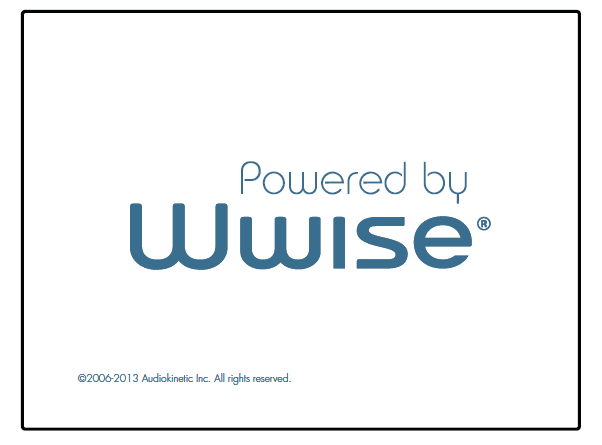 